附件3“追梦春天 歌颂祖国”迎建国70周年演讲比赛活 动 方 案为深入学习贯彻落实党的十九大精神，迎中华人民共和国建国七十周年，进一步加强大学生思想政治教育，繁荣校园文化，回顾中国70年来的发展轨迹和伟大成就，弘扬和培育当代大学生爱国主义精神，增强“四个自信”，校图书馆将联合校团委在读书节期间举办“追梦春天 歌颂祖国”迎建国70周年演讲比赛，现将活动方案通知如下：一、活动主题追梦春天 歌颂祖国二、活动对象全校学生三、活动说明（1）演讲内容要突出主题，抒发爱国主义情怀，可以围绕建国70周年特别是改革开放40年来我国取得的伟大成就，也可以通过阅读“红色经典”书籍有感而发；（2）演讲稿题目自拟，要求原创，体裁不限，内容要兼具思想性、文化性、艺术性；（3）比赛采取现场演讲的形式，最好脱稿，可配乐或配合制作幻灯片、视频，表演总时长不超过8分钟；（4）比赛按报名情况设置奖项若干，颁发奖品及证书。四、时间安排（1）报名时间：3月15日—3月31日（2）初赛：4月1日—4月10日（3）决赛：4月23日五、指导教师：刘春晖六、报名方式登录图书馆网站新闻公告栏下载报名表，可集体报名，也可个人报名，将报名表发送至邮箱：125847406@qq.com详情可咨询图书馆201办公室刘春晖老师，电话15663833535；有意者可加入QQ群了解比赛详情：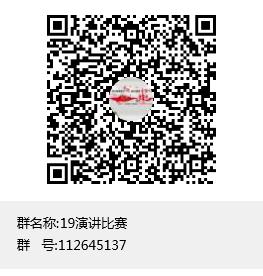 图书馆2019年3月18日